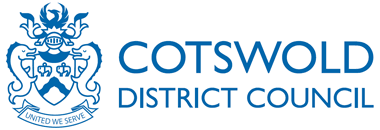 TEMPLATE:DESIGN AND ACCESS STATEMENT FOR DUAL PLANNING APPLICATION AND LISTED BUILDING CONSENTName and address of proposed development site –List DescriptionPlease provide the grade of the building (I, II*, II) and a copy of the list description Proposed Development –Please provide a brief description of the proposed developmentAssessment of the surroundings of the proposed development – In what sort of area will the proposed development be located ?  Consider its character and landscape as well as its social and economic  characteristics.Consultation -  How have you consulted the local community, special interest groups (e.g. national amenity groups, such as the Society for the Protection of Ancient Buildings; the Victorian Society), professionals (e.g. English Heritage, specialist consultants) etc about your development proposals ? If so, please give details.Evaluation – How has your evaluation of the surrounding area and any consultation affected your final scheme ? DESIGN COMPONENTSProposed Use -  How does the proposed use for the site fit in with the surrounding area ? How does your proposed development fit in with the relevant planning policies ? Amount of development –e.g. number of residential units; floorspace; volume.  Why is that an appropriate level of development ?  Does it fit in with the surrounding area ?Layout - How did you arrive at the layout (the way in which buildings, roads, paths, landscaping etc are located on the site) shown in the submitted drawings ?Scale –How does the scale (height; width and length) of the proposed development fit in with the surrounding area ?Landscaping – Give a brief description of and the reasoning for the landscaping (both planting and hard landscaping, e.g. walls; paths etc.) that you intend to undertake ?   (We may require a detailed landscape assessment or landscape scheme to be submitted with your planning application.)Appearance – Explain and justify the external appearance of the development and the choice of materials/finishes.HISTORIC BUILDING CONSERVATION ISSUESIt may be helpful to prepare this in conjunction with the listed building appraisal, which could be incorporated into the Design and Access Statement.Historic and special architectural importance of the building – Give a brief description of the historic and special architectural importance of the building (including reference to those features included in the listing description.)  How will your proposals conserve and enhance that importance ?  if there are any impacts, how will these be minimised or mitigated ? Setting –Give a brief description of the setting of the building – describe its surroundings and the impact of the proposed development on those surroundings.ACCESS COMPONENTSTechnical advice - Have you taken any technical advice on access issues ? If so, please give details.Relevant Policies -How have the relevant policies influenced your proposals ?Degree of accessWill all users (including the young; old; disabled etc) be able to access the proposed development site easily and safely?  You do not need to include details of access within the buildings, only access to the development.  If disability access is not possible because of the historic nature of the building, please make this clear and explain how you will try and overcome any barriers to access.Future access requirementsHave you designed the proposed development flexibly enough to allow future alterations if access requirements change ? If so, please give details.Emergency accessIs there sufficient access for the emergency services ?Please feel free to add any further design and access information that you feel may be relevant to your application.